UNESCO  ASP net šole v Sloveniji						Šole v Mestni občini Slovenj Gradec Tuje šole iz partnerskih mest MO Slovenj Gradec			Slovenj Gradec, 3.6.2013                                            RAZPIS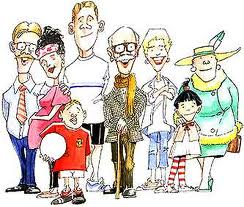 MIROVNIŠKI FESTIVAL V SLOVENJ GRADCU19. 9. 2013  in  20. 9. 2013                         Mednarodni projekt PRVE OSNOVNE ŠOLE SLOVENJ GRADECDrage prijateljice in prijatelji!Šolsko leto se je šele končalo in ponovno vas vabimo, da se nam v šol. letu 2013/2014 pridružite pri projektu, ki smo ga poimenovali »VODA = ŽIVLJENJE«.Obeležili bomo Mednarodno leto sodelovanja na področju voda. Pri idejnem snovanju organizacije in vsebine projekta smo si zadali cilj, da k sodelovanju pritegnemo ljudi vseh starosti in različnih znanj v prepričanju, da nas bo druženje bogatilo s spoznanjem o medsebojni povezanosti in soodvisnost človeka in narave in s prepričanjem, da ima vsakdo v sebi nekaj, kar lahko da drugim. 
 											Vabimo mentorja in dva učenca, ki obiskujeta tretjo triado.Prijateljstvo, druženje in spoznavanje drugačnosti so vrednote, ki jih  je vredno spoštovati in razvijati. Ob tem spoznavamo drug drugega in pripomoremo k  širjenju pozitivnih vrednot.Ob koncu meseca avgusta bomo vsem poslali natančen opis delavnic in program dela ter prijavnico.Učenci bodo predvidoma prenočevali na šoli.Mentorji si morajo sami pravočasno rezervirati prenočišče (predlagamo Hostel Slovenj Gradec).Vodja mednarodnega projekta na šoli:                                                                         Ravnateljica:Valerija Belaj                                                                                                            Zvonka Murko                                 Koordinatorica za UNESCO dejavnosti na šoli:   Tatjana Peršak   Vodja UNESCO središča Slovenj Gradec:Nada Zlodej               